DAFTAR PUSTAKA Aditama, Achmad Juniika. 2010. Strategi Layanan Bimbimgan dan Konseling. Bandung: Refika Aditama.Alpian, Yayan & Mulyani, Ranti. 2020. “Hubungan Keterampilan Sosial dengan Motivasi Belajar Siswa”. Jurnal Cakrawala Pendas, Vol. 6, No. 1, Januari 2020:40-47. DOI: http://dx.doi.org/10.31949/jcp.v6i1.1832. Apriyanto, Nunung. 2012. Seluk-Beluk Tunagrahita & Strategi Pembelajarannya. Yogjakarta: Javalitera.Arifin, Bambang Syamsul. 2015. Dinamika Kelompok. Bandung: Pustaka Setia.Bhakti, Caraka Putra; Safitri, Nindiya Eka; dan Ghiffari, Muhammad Alfarizqi Nizamuddin. 2016. “Pemanfaatan Metode Experiential Learning dalam Layanan Bimbingan Kelompok untuk Meningkatkan Critikal Thinking Skills”. Prosiding Seminar Nasional Jurusan BK UNESA, Surabaya, 28 Mei 2016.Fathurrohman, Muhammad. 2017. Belajar & Pembelajaran Modern Konsep Dasar, Inovasi, dan Teori Pembelajaran. Yogyakarta: Garudhawaca.Garnida, Dadang, 2015. Pengantar Pendidikan Inklusif. Bandung: Refika Aditama.Garnida, Dadang. 2015. Pengantar Pendidikan Inklusif. Bandung: Refika Aditama.Geniofam. 2010. Mengasuh & Mensukseskan Anak Berkebutuhan Khusus, Yogjakarta: Gerai Ilmu.Hartinah, Sitti. 2017. Konsep Dasar Bimbingan Kelompok. Bandung: Refika Aditama. Herimanto, Winarno, 2014.  Ilmu Sosial Budaya Dasar. Jakarta: Bumi Aksara.Huda, Miftahul. 2013. Model-model Pengajaran dan Pembelajaran. Yogyakarta: Pustaka Pelajar.Ilahi, Mohammad Taqdir. 2016. Pendidikan Inklusif Konsep dan Aplikasi. Yogyakarta: Ar-Ruzz Media.Katoro, Aindha Vegalaras & Hertinjung, Wisnu Sri. 2020. “Perbedaan Keterampilan Sosial Ditinjau dari Sistem Pendidikan”. Indigenous: Jurnal Ilmiah Psikologi, Vol. 5, No. 1. 2020:35-43. doi: https://doi.org/10.23917/ indigenous.v5i1.6841. Kosasih, Engkos. 2012. Cara Bijak Memahami Anak Berkebutuhan Khusus Berkebutuhan Khusus. Bandung: Yrama Widya.Majid, Abdul. 2012. Belajar dan Pembelajaran. Bandung: Remaja Rosdakarya.Majid, Abdul. 2013. Strategi Pembelajaran. Bandung: Remaja Rosdakarya.Mangungsong, Frieda. 2011. Psikologi dan Pendidikan Anak Berkebutuhan Khusus. Depok: LPSP3.Maryani, Enok. 2011. Pengembangan Program Pembelajaran IPS untuk Peningkatan Keterampilan Sosial. Bandung: Alfabeta.Mirnawati. 2019. Anak Berkebutuhan Khusus “Hambatan Majemuk”. Yogyakarta: Budi Utama. Nur’aeni, 2013. Intervensi Dini Bagi Anak Bermasalah. Jakarta: Rineka Cipta.Perdani, Putri Admi. 2014. “Peningkatan Keterampilan Sosial Anak Melalui Permainan Tradisional”. Jurnal Pendidikan Usia Dini, Vol. 8, No. 1, 2014:129-136.Prayitno. 2012. Psikologi Pendidikan (Sebuah orientasi baru). Ciputat: GaungPersada Press.Prayitno. 2017. Konseling Profesional yang Berhasil. Jakarta: Raja Grafindo Persada.Rachmah, Huriah. 2018. Berpikir Sosial & Keterampilan Sosial. Bandung: Alfabeta.Silberman, Mel. 2014. Handbook of Experiential Learning Experiential Learning: Strategi Pembelajaran dari Dunia Nyata. Bandung: Nusa Media.Somantri, Sutjihati. 2012. Psikologi Anak Luar Biasa, Bandung: Refika Aditama.Sudjana, Nana. 2010. Cara Belajar Siswa Aktif dalam Proses Belajar Mengajar. Bandung: Sinar Baru Algensindo.Sunarto, Agung & Hartono, Agung. 2006. Perkembangan Peserta Didik. Jakarta: Asdi Mahasatya.Susanto, Ahmad. 2014. Perkembangan Anak Usia Dini: Pengantar Dalam Berbagai Aspeknya. Jakarta: Prenada Media Group.Suyono & Hariyanto. 2014. Belajar dan Pembelajaran. Bandung: Remaja Rosydakarya.Tohirin. 2013. Bimbingan dan Konseling di Sekolah dan Madrasah (Berbasis Intergasi). Jakarta: Raja Grafindo.Wardani, I.G.A.K.; Tarsidi, Didi; Hernawati, Tati; dan Astati. 2013. Pengantar Pendidikan Anak Berkebutuhan Khusus, Tanggerang Selatan: Universitas Terbuka.ANGKET TRY OUTGuna penyelesaian penulisan skripsi yang berjudul “Meningkatkan Keterampilan Sosial Anak Berkebutuhan Khusus Melalui Bimbingan Kelompok Berbasis Experiantial Learning di SDLB Negeri Slawi Tahun Pelajaran 2023/2024”, penulis mengharap partisipasi peserta didik untuk memberi data yang sejujurnya dengan menjawab semua pernyataan yang tersedia. Perlu diketahui angket ini hanya untuk kepentingan ilmiah bertujuan mendapatkan informasi mengenai keterampilan sosial peserta didik.Jawaban tidak akan berpengaruh terhadap nilai akademik di sekolah, Selain itu jawaban akan kami jaga kerahasiaannya. Oleh karena itu, kami mengharap jawaban sesuai dengan keadaan yang sesungguhnya dan atas bantuannya disampaikan terima kasih	Tegal,    November 2023	Peneliti 	Ajeng Dwi AjiA.   Identitas Responden Nama	:Jenis kelamin	:	B.   Petunjuk Pengisian Di bawah ini terdapat 30 item pernyataan tentang keterampilan sosial.Anda diminta menjawab dengan cara memberi tanda centang () pada kolom jawab yang sesuai dengan pilihan Anda. Adapun alternatif jawaban yang disediakan adalah:SS	:	Apabila anda merasa sangat setuju dengan pernyataanS	:	Apabila anda merasa setuju dengan pernyataanKS	:	Apabila anda merasa kurang setuju dengan pernyataanTS	:	Apabila anda merasa tidak setuju dengan pernyataanSTS	:	Apabila anda merasa sangat tidak setuju dengan pernyataanC.	Contoh Pengisian D.	Pernyataan tentang Minat Belajar Peserta DidikDATA HASIL TRY OUTLanjutanUJI INSTRUMEN HASIL TRY OUTUji Validitas CorrelationsUji Reliabilitas ReliabilityScale: ALL VARIABLESANGKET PENELITIAN Guna penyelesaian penulisan skripsi yang berjudul “Meningkatkan Keterampilan Sosial Anak Berkebutuhan Khusus Melalui Bimbingan Kelompok Berbasis Experiantial Learning di SDLB Negeri Slawi Tahun Pelajaran 2023/2024”, penulis mengharap partisipasi peserta didik untuk memberi data yang sejujurnya dengan menjawab semua pernyataan yang tersedia. Perlu diketahui angket ini hanya untuk kepentingan ilmiah bertujuan mendapatkan informasi mengenai keterampilan sosial peserta didik.Jawaban tidak akan berpengaruh terhadap nilai akademik di sekolah, Selain itu jawaban akan kami jaga kerahasiaannya. Oleh karena itu, kami mengharap jawaban sesuai dengan keadaan yang sesungguhnya dan atas bantuannya disampaikan terima kasih	Tegal,    November 2023	Peneliti 	Ajeng Dwi AjiA. 	Identitas Responden 	1.	Nama	:	2.	Jenis kelamin	:	B.  Petunjuk Pengisian 1.	Di bawah ini terdapat 28 item pernyataan tentang keterampilan sosial.2.	Anda diminta menjawab dengan cara memberi tanda centang () pada kolom jawab yang sesuai dengan pilihan Anda. 3.	Adapun alternatif jawaban yang disediakan adalah:SS	:	Apabila anda merasa sangat setuju dengan pernyataanS	:	Apabila anda merasa setuju dengan pernyataanKS	:	Apabila anda merasa kurang setuju dengan pernyataanTS	:	Apabila anda merasa tidak setuju dengan pernyataanSTS	:	Apabila anda merasa sangat tidak setuju dengan pernyataanC.	Contoh Pengisian D.	Pernyataan tentang Minat Belajar Peserta DidikDATA HASIL PENELITIAN PRE-TESTLanjutan data pre-testDATA HASIL PENELITIAN POST-TESTLanjutan data post-testANALISIS DESKRIPTIF PRE-TEST DAN POST-TESTNEW FILE.DATASET NAME DataSet1 WINDOW=FRONT.RECODE Pretest Postest (Lowest thru 69.9=1) (70 thru 91.9=2) (92 thru Highest=3) INTO Kat_Pretest    Kat_Postest.EXECUTE.FREQUENCIES VARIABLES=Kat_Pretest Kat_Postest  /ORDER=ANALYSIS.FrequenciesFrequency TableHistogram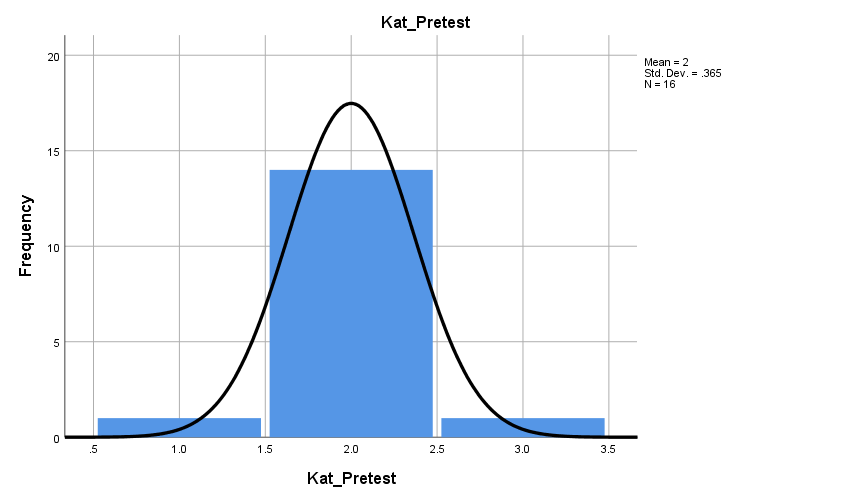 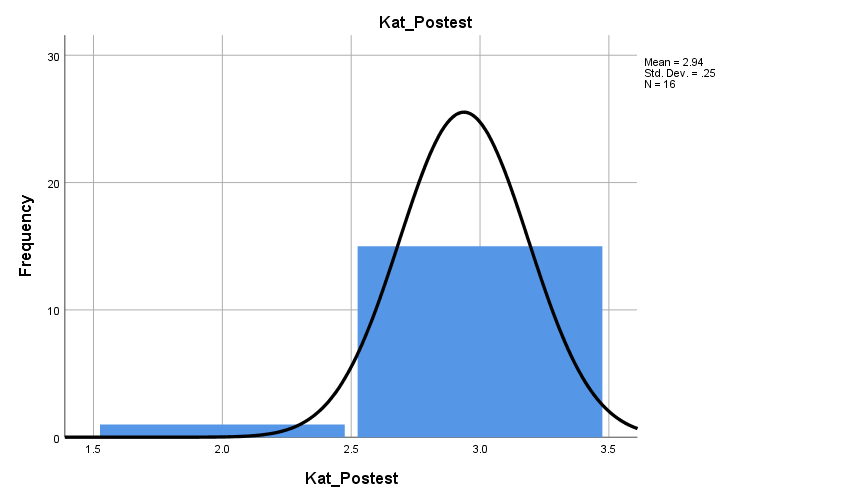 UJI NORMALITAS DAN UJI HOMOGENITASExploreDataNormal Q-Q Plots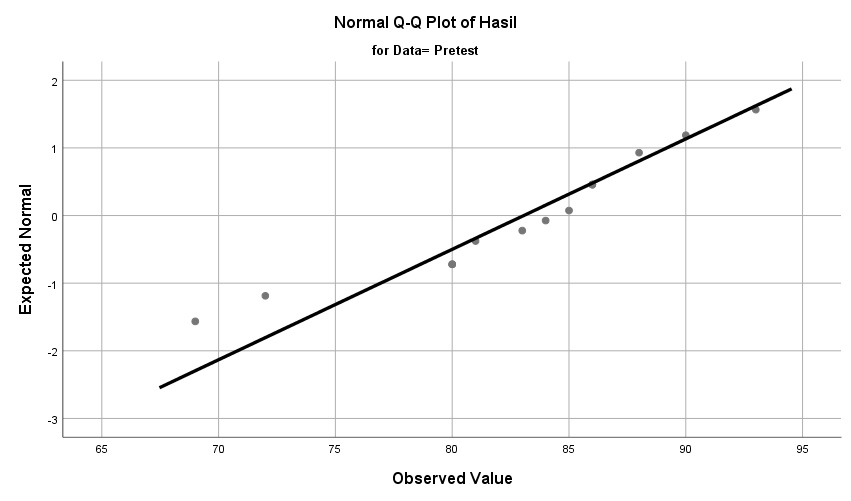 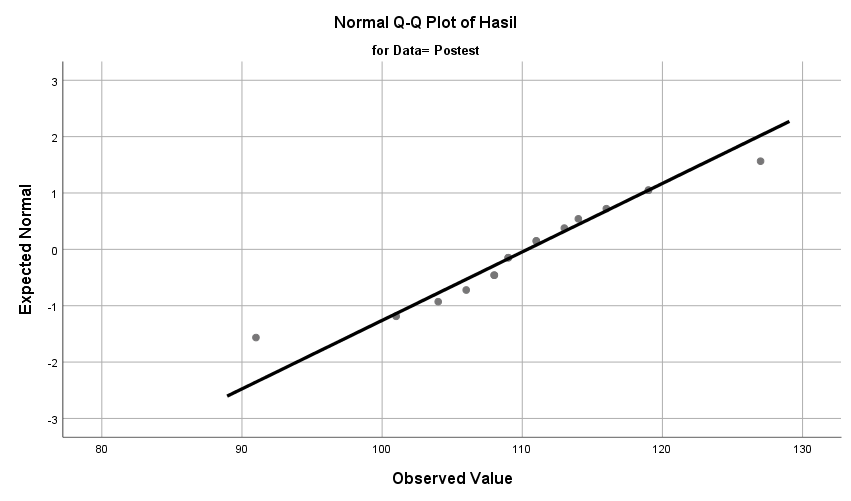 UJI HIPOTESIS T-TEST PAIRS=Postest WITH Pretest (PAIRED)  /CRITERIA=CI(.9500)  /MISSING=ANALYSIS.T-TestDOKUMENTASI FOTO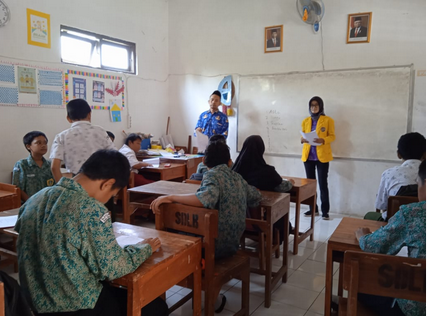 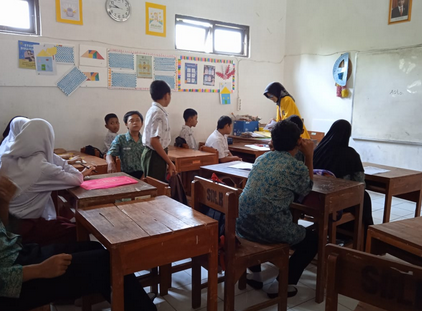 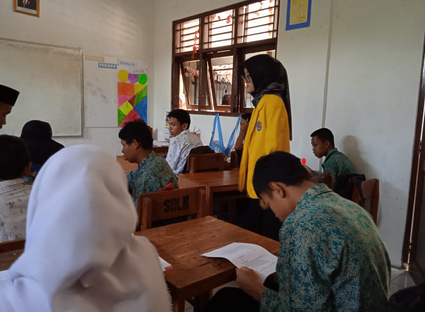 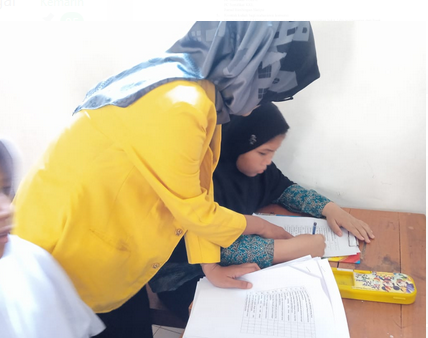 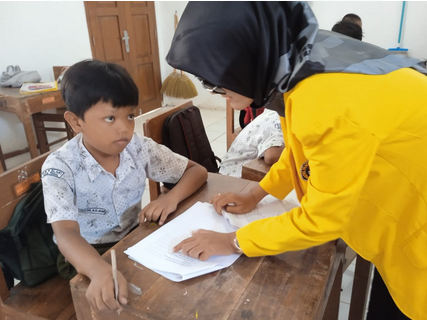 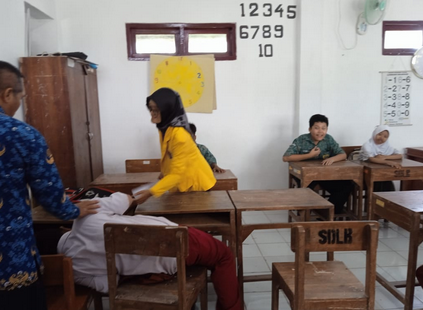 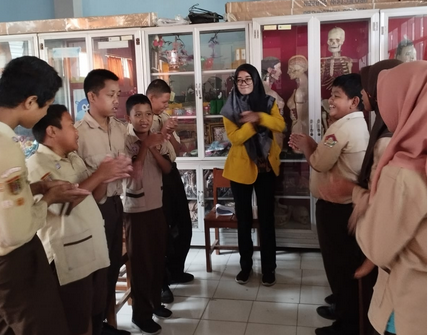 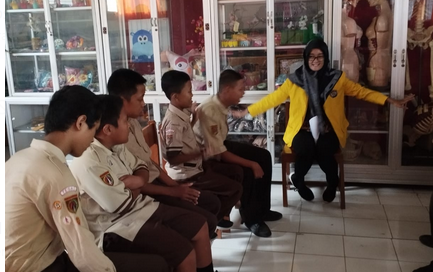 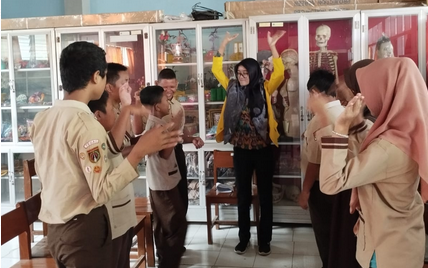 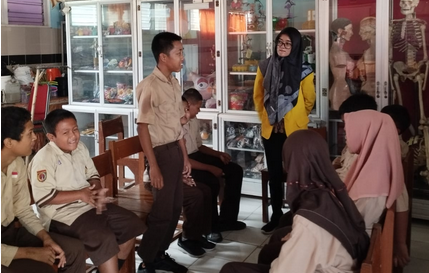 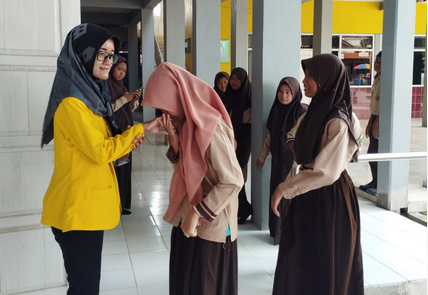 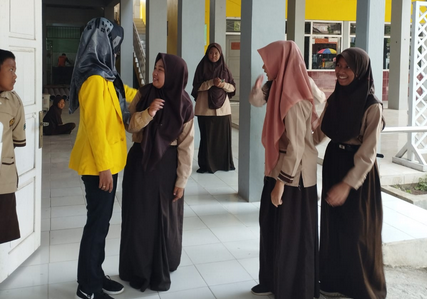 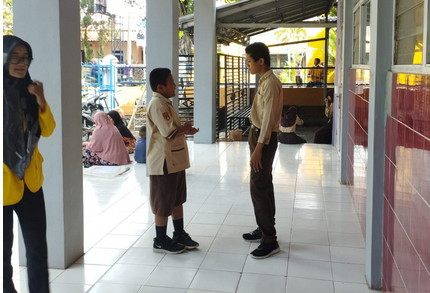 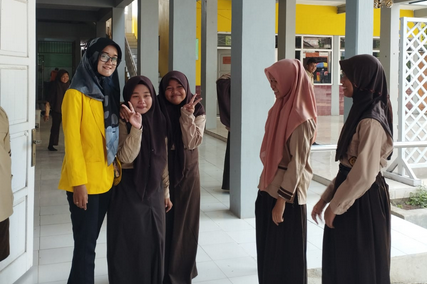 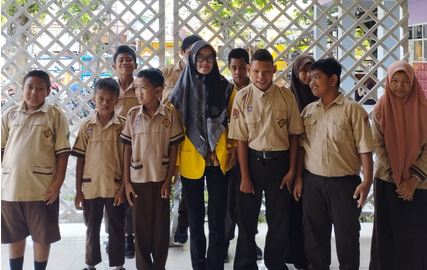 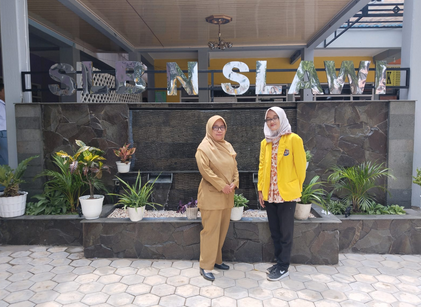 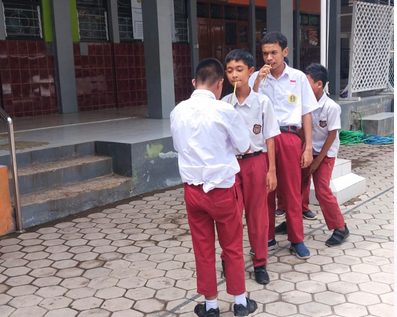 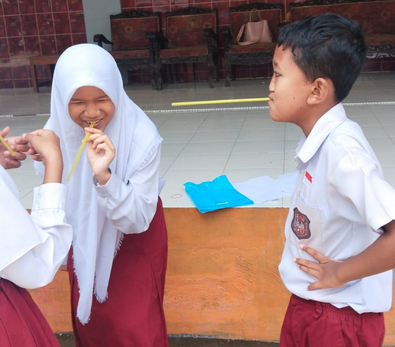 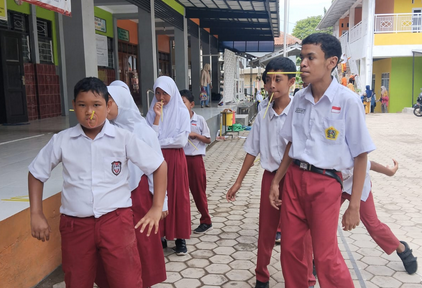 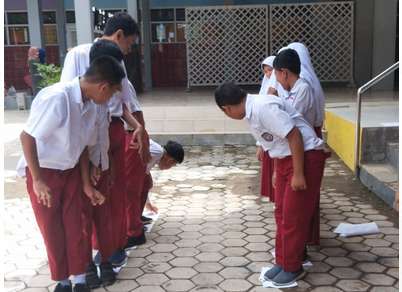 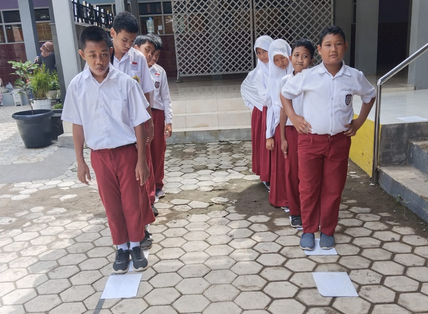 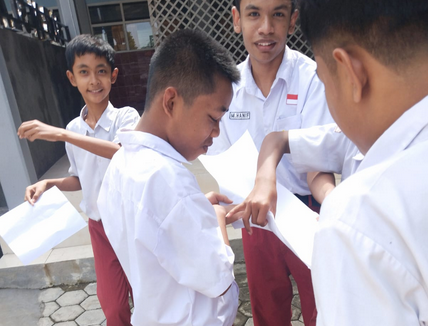 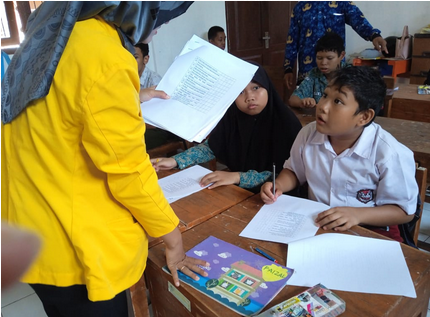 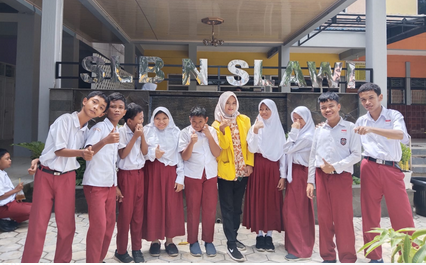 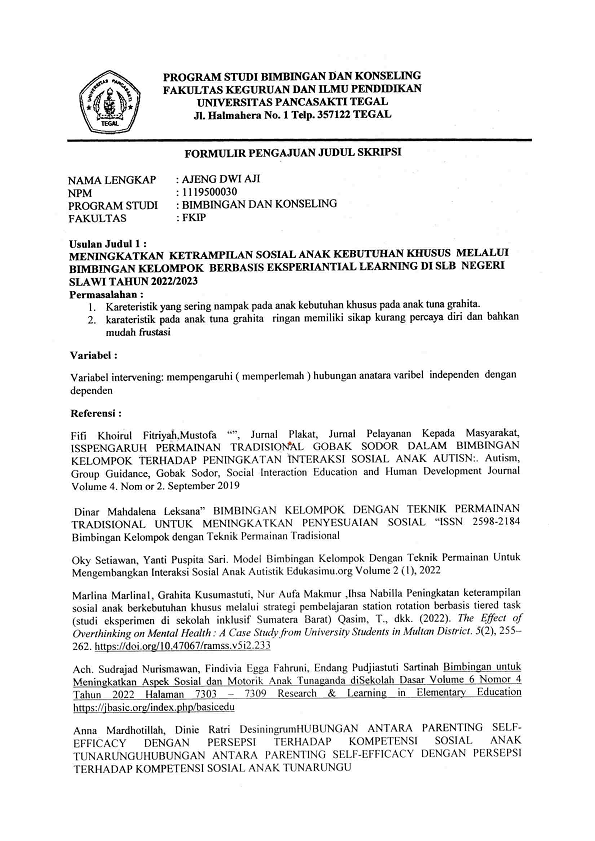 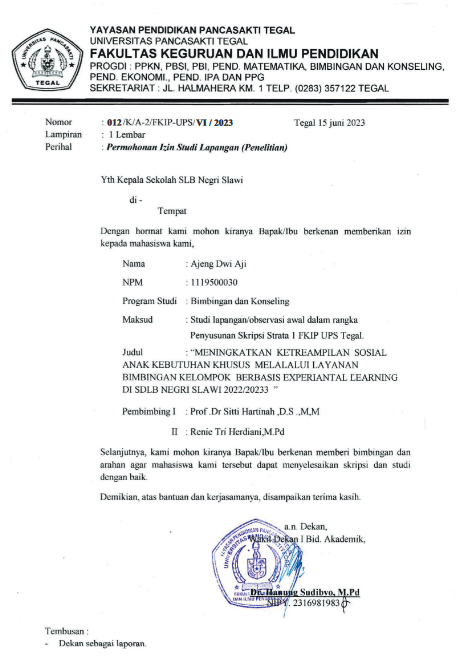 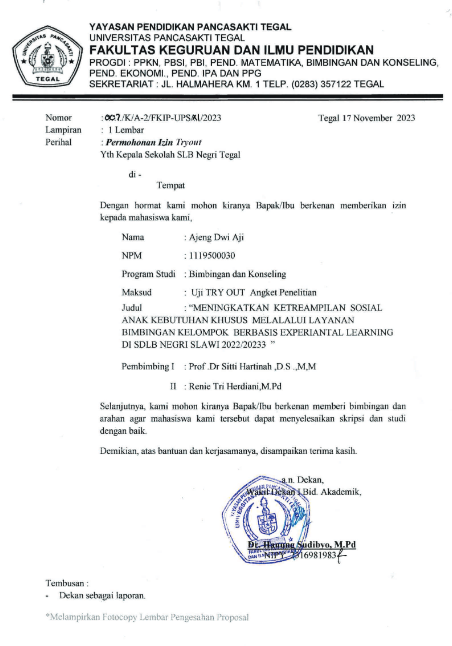 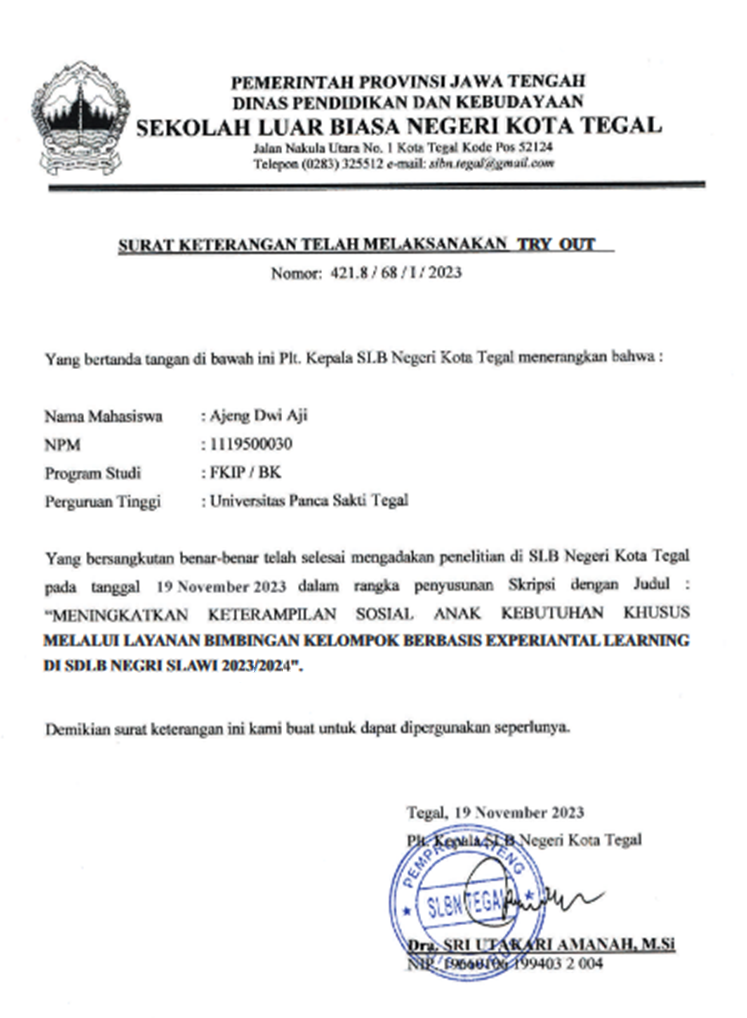 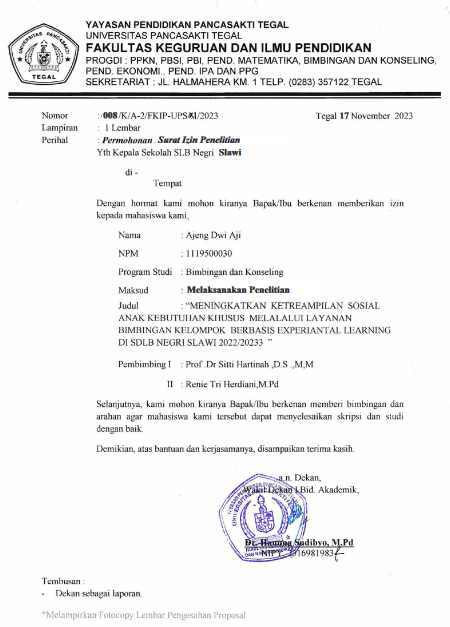 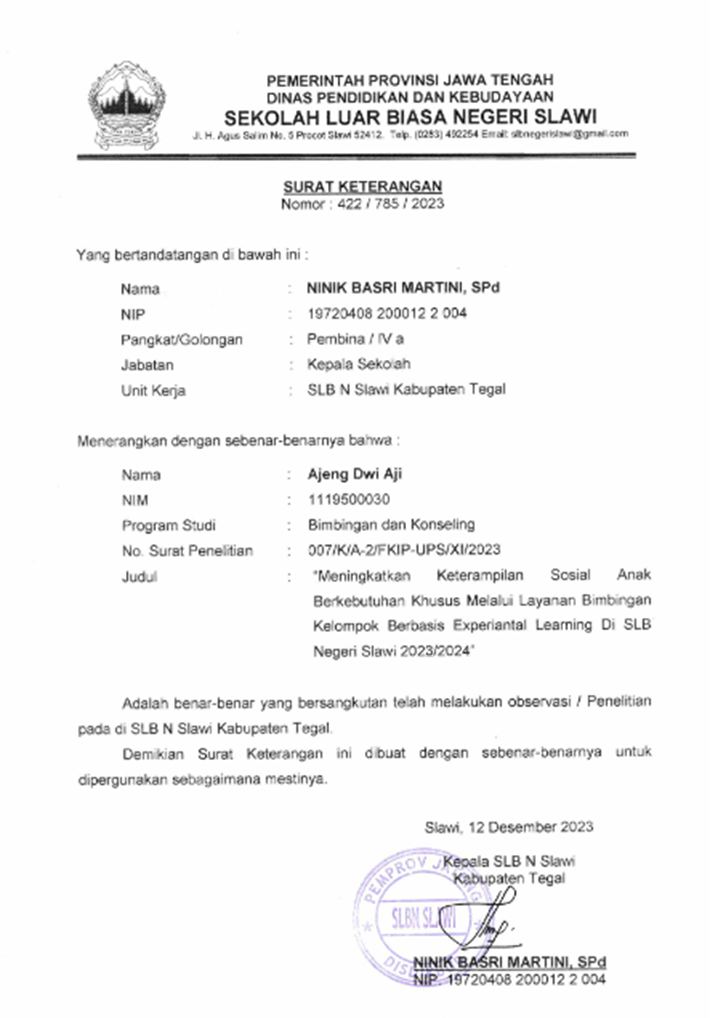 No.PernyataanJawaban Jawaban Jawaban Jawaban Jawaban No.PernyataanSSSKSTSSTS1Saya merasa gugup ketika melihat orang baru.No.PernyataanSSSKSTSSTS1.Saya merasa senang ketika bertemu teman baru.2.Saya menyapa teman saat bertemu di jalan.3.Saya takut bertatap muka dengan orang. 4.Saya menghindar jika diajak bermain oleh teman.5.Saya suka menanyakan kabar pada teman. 6.Saya mengucapkan selamat kepada teman yang mendapatkan nilai tinggi.7.Saya marah saat ada teman mengejek.8.Saya bersikap masa bodoh ketika teman sedang mengalami kesulitan.9.Saya berani berbicara dengan teman baru. 10.Saya menghibur teman yang sedang bersedih.11.Saya tidak suka mendengarkan orang lain berbicara.12.Saya suka melampiaskan kemarahan dengan berbicara kotor.13.Saya melembutkan suara saat berbicara dengan guru. 14.Saat berkomunikasi dengan teman, saya mendengarkan sampai selesai berbicaranya.15.Saya pura-pura tidak mendengar ketika teman sedang berbicara.16.Saya berbicara dengan nada yang keras saat berkomunikasi dengan teman.17.Saya suka belajar kelompok.18.Saya berarni mengeluarkan pendapat saat berdiskusi.19.Saya tidak suka pendapat orang lain.20.Saya membantu teman hanya ketika teman memintanya.21Saya menyembunyikan makanan saya agar tidak diminta teman-teman.22.Saya tidak benci dengan orang yang tidak setuju dengan pendapat saya.23Saya senang jika teman mengalami kesulitan.24.Saya suka menertawakan pendapat teman dalam berdiskusi.25.Saya selalu menepati janji yang saya buat.26.Saya ikut bersedih jika teman mendapat musibah.27.Saya tidak sanggup dalam menyelesaikan masalah saat diskusi.28.Ketika marah, saya tidak mampu meredakan emosi.29.Saya selalu peduli dengan hasil yang diperoleh saat belajar kelompok.30.Saya menawarkan bantuan kepada teman yang sedang mengalami kesulitan.NoKode Resp.ItemItemItemItemItemItemItemItemItemItemItemItemItemItemItemNoKode Resp.1234567891011121314151R-015444454333344342R-024454343434354443R-034454544445544344R-044444454344455445R-055554555545554556R-064334344434454347R-074444545544544448R-085555454455454559R-0954554545554555410R-1033433433343333311R-11443444434334343XX474447454449444342464349444344ItemItemItemItemItemItemItemItemItemItemItemItemItemItemItemY161718192021222324252627282930Y444343444435344114444343434344343112544444444435453124454544544444444125555554544455555143444443543444344114445443554454444127554345545445544136444545544555344135433343333335343982433334333444441054546444244404942424244504146421333Item1Item2Item3Item4Item5Item6Item7Item8ValiditasPearson Correlation.740**.763**.618*.692*.651*.649*.683*.729*ValiditasSig. (2-tailed).009.006.043.018.030.031.021.011ValiditasN1111111111111111Item9Item10Item11Item12Item13Item14Item15Item16Item17Item18Item19.723*.735**.746**.640*.649*.738**.865**.622*.760**.763**.662*.012.010.008.034.031.010.001.041.007.006.0261111111111111111111111Item20Item21Item22Item23Item24Item25Item26Item27Item28Item29Item30.612*.763**.797**.649*.733*.744**.641*.316.637*.438.613*.046.006.003.031.010.009.033.344.035.177.0451111111111111111111111Case Processing SummaryCase Processing SummaryCase Processing SummaryCase Processing SummaryN%CasesValid11100.0CasesExcludeda0.0CasesTotal11100.0a. Listwise deletion based on all variables in the procedure.a. Listwise deletion based on all variables in the procedure.a. Listwise deletion based on all variables in the procedure.a. Listwise deletion based on all variables in the procedure.Reliability StatisticsReliability StatisticsCronbach's AlphaN of Items.95930No.PernyataanJawaban Jawaban Jawaban Jawaban Jawaban No.PernyataanSSSKSTSSTS1Saya merasa gugup ketika melihat orang baru.No.PernyataanSSSKSTSSTS1.Saya merasa senang ketika bertemu teman baru.2.Saya menyapa teman saat bertemu di jalan.3.Saya takut bertatap muka dengan orang. 4.Saya menghindar jika diajak bermain oleh teman.5.Saya suka menanyakan kabar pada teman. 6.Saya mengucapkan selamat kepada teman yang mendapatkan nilai tinggi.7.Saya marah saat ada teman mengejek.8.Saya bersikap masa bodoh ketika teman sedang mengalami kesulitan.9.Saya berani berbicara dengan teman baru. 10.Saya menghibur teman yang sedang bersedih.11.Saya tidak suka mendengarkan orang lain berbicara.12.Saya suka melampiaskan kemarahan dengan berbicara kotor.13.Saya melembutkan suara saat berbicara dengan guru. 14.Saat berkomunikasi dengan teman, saya mendengarkan sampai selesai berbicaranya.15.Saya pura-pura tidak mendengar ketika teman sedang berbicara.16.Saya berbicara dengan nada yang keras saat berkomunikasi dengan teman.17.Saya suka belajar kelompok.18.Saya berarni mengeluarkan pendapat saat berdiskusi.19.Saya tidak suka pendapat orang lain.20.Saya membantu teman hanya ketika teman memintanya.21Saya menyembunyikan makanan saya agar tidak diminta teman-teman.22.Saya tidak benci dengan orang yang tidak setuju dengan pendapat saya.23Saya senang jika teman mengalami kesulitan.24.Saya suka menertawakan pendapat teman dalam berdiskusi.25.Saya selalu menepati janji yang saya buat.26.Saya ikut bersedih jika teman mendapat musibah.27.Ketika marah, saya tidak mampu meredakan emosi.28.Saya menawarkan bantuan kepada teman yang sedang mengalami kesulitan.NoKode Resp.ItemItemItemItemItemItemItemItemItemItemItemItemItemItemItemNoKode Resp.1234567891011121314151S-014344424323233242S-022424234344224343S-032334324333243434S-043223324242223225S-052232212332322236S-064344424323233247S-072424234344224348S-082344424333243439S-0922233242422232210S-1012222123322222311S-1123433232233322212S-1232332343233324313S-1333342223232333214S-1434332443343432415S-1534334242333212416S-16342322234444444XX414846534435554448483945454351ItemItemItemItemItemItemItemItemItemItemItemItemItemPre- Test16171819202122232425262728Pre- Test443333332333286434423422223385333333333434286432343433444281322323243424472443333332333286434423422233386333333333434288432343433444280322323243424469233343433344280333442332434384323434343444283334433434443293332422234333380423432233443490544646554746504945565157421329NoKode Resp.ItemItemItemItemItemItemItemItemItemItemItemItemItemItemItemNoKode Resp.1234567891011121314151S-014444434444444352S-024344344433435443S-034444534444454544S-043334434353334335S-054333343333434336S-064454435454544357S-074545345445435448S-084455535444454549S-0933344353533343310S-1043433434434343411S-1134544343344433312S-1243443454344435413S-1334453434443444314S-1445443554454543415S-1545445353455323416S-16554455445454554XX616264656158685964626460635961ItemItemItemItemItemItemItemItemItemItemItemItemItemPost- Test16171819202122232425262728Post- Test444344443444310834343454344431043444434445454114443454544535510633343333433439144444444344431135454345434444116444444444545411954344454455551094334343545343101344454544455310844455344344541114345454544544111445444545454411944343334544451095544455545445127636260656262686661696570621766StatisticsStatisticsStatisticsStatisticsKat_PretestKat_PostestNValid1616NMissing00Kat_PretestKat_PretestKat_PretestKat_PretestKat_PretestKat_PretestFrequencyPercentValid PercentCumulative PercentValidRendah16.36.36.3ValidSedang1487.587.593.8ValidTinggi16.36.3100.0ValidTotal16100.0100.0Kat_PostestKat_PostestKat_PostestKat_PostestKat_PostestKat_PostestFrequencyPercentValid PercentCumulative PercentValidSedang16.36.36.3ValidTinggi1593.893.8100.0ValidTotal16100.0100.0Case Processing SummaryCase Processing SummaryCase Processing SummaryCase Processing SummaryCase Processing SummaryCase Processing SummaryCase Processing SummaryCase Processing SummaryDataCasesCasesCasesCasesCasesCasesDataValidValidMissingMissingTotalTotalDataNPercentNPercentNPercentHasilPretest16100.0%00.0%16100.0%HasilPostest16100.0%00.0%16100.0%DescriptivesDescriptivesDescriptivesDescriptivesDescriptivesDescriptivesDataDataDataStatisticStd. ErrorHasilPretestMeanMean83.061.532HasilPretest95% Confidence Interval for MeanLower Bound79.80HasilPretest95% Confidence Interval for MeanUpper Bound86.33HasilPretest5% Trimmed Mean5% Trimmed Mean83.29HasilPretestMedianMedian84.50HasilPretestVarianceVariance37.529HasilPretestStd. DeviationStd. Deviation6.126HasilPretestMinimumMinimum69HasilPretestMaximumMaximum93HasilPretestRangeRange24HasilPretestInterquartile RangeInterquartile Range6HasilPretestSkewnessSkewness-.890.564HasilPretestKurtosisKurtosis1.0551.091HasilPostestMeanMean110.382.057HasilPostest95% Confidence Interval for MeanLower Bound105.99HasilPostest95% Confidence Interval for MeanUpper Bound114.76HasilPostest5% Trimmed Mean5% Trimmed Mean110.53HasilPostestMedianMedian110.00HasilPostestVarianceVariance67.717HasilPostestStd. DeviationStd. Deviation8.229HasilPostestMinimumMinimum91HasilPostestMaximumMaximum127HasilPostestRangeRange36HasilPostestInterquartile RangeInterquartile Range9HasilPostestSkewnessSkewness-.321.564HasilPostestKurtosisKurtosis1.4931.091Tests of NormalityTests of NormalityTests of NormalityTests of NormalityTests of NormalityTests of NormalityTests of NormalityTests of NormalityDataKolmogorov-SmirnovaKolmogorov-SmirnovaKolmogorov-SmirnovaShapiro-WilkShapiro-WilkShapiro-WilkDataStatisticdfSig.StatisticdfSig.HasilPretest.18416.153.92416.197HasilPostest.13616.200*.96916.821*. This is a lower bound of the true significance.*. This is a lower bound of the true significance.*. This is a lower bound of the true significance.*. This is a lower bound of the true significance.*. This is a lower bound of the true significance.*. This is a lower bound of the true significance.*. This is a lower bound of the true significance.*. This is a lower bound of the true significance.a. Lilliefors Significance Correctiona. Lilliefors Significance Correctiona. Lilliefors Significance Correctiona. Lilliefors Significance Correctiona. Lilliefors Significance Correctiona. Lilliefors Significance Correctiona. Lilliefors Significance Correctiona. Lilliefors Significance CorrectionTest of Homogeneity of VarianceTest of Homogeneity of VarianceTest of Homogeneity of VarianceTest of Homogeneity of VarianceTest of Homogeneity of VarianceTest of Homogeneity of VarianceLevene Statisticdf1df2Sig.HasilBased on Mean.602130.444HasilBased on Median.664130.422HasilBased on Median and with adjusted df.664128.268.422HasilBased on trimmed mean.624130.436Paired Samples StatisticsPaired Samples StatisticsPaired Samples StatisticsPaired Samples StatisticsPaired Samples StatisticsPaired Samples StatisticsMeanNStd. DeviationStd. Error MeanPair 1Post Test110.38168.2292.057Pair 1Pre Test83.06166.1261.532Paired Samples CorrelationsPaired Samples CorrelationsPaired Samples CorrelationsPaired Samples CorrelationsPaired Samples CorrelationsNCorrelationSig.Pair 1Post Test & Pre Test16.834.000Paired Samples TestPaired Samples TestPaired Samples TestPaired Samples TestPaired Samples TestPaired Samples TestPaired Samples TestPaired Samples TestPaired Samples TestPaired Samples TestPaired DifferencesPaired DifferencesPaired DifferencesPaired DifferencesPaired DifferencestdfSig. (2-tailed)MeanStd. DeviationStd. Error Mean95% Confidence Interval of the Difference95% Confidence Interval of the DifferencetdfSig. (2-tailed)MeanStd. DeviationStd. Error MeanLowerUppertdfSig. (2-tailed)Pair 1Post Test - Pre Test27.3134.6001.15024.86129.76423.74915.000